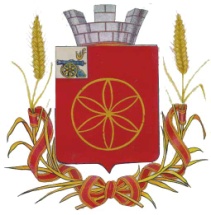 АДМИНИСТРАЦИЯ МУНИЦИПАЛЬНОГО ОБРАЗОВАНИЯРУДНЯНСКИЙ РАЙОН СМОЛЕНСКОЙ ОБЛАСТИР А С П О Р Я Ж Е Н И Еот 27.04.2020 № 219-рО внесении изменений  в распоряжение Администрации муниципального образования Руднянский район Смоленской области от 07.09.2017 №422-р	В соответствии с Уставом муниципального образования Руднянский район Смоленской области 1. Внести в распоряжение Администрации муниципальное образование Руднянский район Смоленской области от 07.09.2017 №422-р «Об утверждении Положения о Комиссии по информационной безопасности Администрации муниципального образования Руднянский район Смоленской области» следующие изменения:- приложение № 2 изложить в следующей редакции согласно приложению.2. Контроль за исполнением настоящего распоряжения возложить на заместителя Главы муниципального образования Руднянский район Смоленской области – управляющую делами Т.Д. Михалутину.Глава муниципального образованияРуднянский район Смоленской области                                             Ю.И. Ивашкин                                                                         Приложение №2						  Утверждено                                                               распоряжением  Администрации                                                                                муниципального образования                                                               Руднянский  район Смоленской области                                                               от___________________№__________С О С Т А В        Комиссии по информационной безопасности Администрации муниципального образования Руднянский район Смоленской областиМихалутина Татьяна Дмитриевна-заместитель Главы муниципального образования Руднянский район Смоленской области –управляющая делами, председатель комиссииРоманенко Валентина Александровна-заместитель Главы муниципального образованияРуднянский район Смоленской области,заместитель председателя комиссии  Сергеенков Михаил Геннадьевич-специалист 1 категории Администрациимуниципального образования Руднянский районСмоленской области, секретарь комиссииЧлены комиссии:Члены комиссии:Члены комиссии:Федоров                                    Эдуард Николаевич                     -первый заместитель Главы муниципального образования Руднянский район Смоленской области    Холомьева Наталья ВикторовнаКараваева Наталья Анатольевна                         --заместитель Главы муниципального образования     Руднянский район Смоленской областизаместитель Главы муниципального образования     Руднянский район Смоленской областиЗарянкина                                 Наталья Ивановна-начальник финансового управления Администрации муниципального образованияРуднянский район Смоленской областиПогодин                                    Александр Леонидович               -начальник юридического отдела Администрации муниципального образования Руднянский район Смоленской областиЗуева                                         Ольга Геннадьевна                        -начальник отдела образования Администрациимуниципального образования Руднянский районСмоленской областиВиноградова		Валентина Дмитриевна                 -начальник отдела культуры Администрациимуниципального образования Руднянский районСмоленской областиЧернякова Марина Анатольевна-начальник архивного отдела Администрациимуниципального образования Руднянский районСмоленской областиМедведева                                  Татьяна Николаевна                   -начальник отдела по бухгалтерскому учету и отчетности Администрации муниципальногообразования Руднянский район  Смоленской области     Курякова                                    Елена Викторовна                       -начальник отдела ЗАГС Администрации муниципального образования Руднянский районСмоленской областиАнуфреенковСергей Михайлович-начальник отдела по делам ГО и ЧС Администрации муниципального образования Руднянский район Смоленской областиКарпеченкова Олеся Александровна-начальник  МКУ « Централизованная бухгалтерия учреждений образования»  Руднянского района Смоленской областиМихалутинаЛариса Анатольевна -начальник  МКУ « Централизованная бухгалтерия учреждений культуры»  Руднянского района Смоленской областиГолубев Вадим Владимирович-начальник  МКУ «Автохозяйство»  Руднянского района Смоленской областиМихайлова                                     Оксана Алексеевна                      -главный специалист по кадрам Администрациимуниципального образования Руднянский район      Смоленской области Якушкин                                  Сергей Анатольевич                   -главный специалист Администрациимуниципального образования Руднянский район      Смоленской областиНовиков                                    Сергей Григорьевич                   -ведущий специалист по мобилизационной работе и секретному делопроизводству Администрации                 муниципального образования Руднянский район